	SATURDAY 10/01/202205:30		GREEK CARTOONISTS - CARICATURISTS’ “Archelaos” 		A series that gives us the opportunity to get to know well-known Greek Caricaturists.06:00		NEWS BULLETIN06:05		ERT - WEEKEND FROM 6		Informative News Program 	with Dimitris Kottaridis and Nina Kasimati - with news, 		stories, images and all this with a lot of humor. 10:00		TWO AT 10  -  With Zoe Kronaki and Dimitris Giagtzoglou.		Every weekend a window opens to the optimistic side of life. Suggestions about health, nutrition, and general well-being. 12:00		NEWS REPORT – SPORTS – WEATHER13:00             MUSICAL FAMILIES  “The family Tsahouridi, of Pontos” A look at families of traditional musicians. 14:00		24 HOURS IN GREECE “Larissa” Travelogue throughout Greece. 	15:00		NEWS REPORT – SPORTS – WEATHER16:00		ΤΗΕ CHILDREN OF NIOBE – Drama Telemovie. Part B’ 		The story centers around the life of a family of Greek Bankers, just before the occupation by the Greek forces of Asia Minor, up to the destruction of Smyrni. With Maria Tzobanaki, Angelos Antonopoulos, Maria Tzopanaki, Youlika Skafida, Tasos Nousias. 		We pay homage to the 100 years since the Catastrophe of Asia Minor. 18:00		STREET ART “Kalavrita” - Street Artist - INSANE 51		(New Episode)19:00		AXES OF DEVELOPMENT  “Kozani” 		(New Episode)		“We pay a visit to the department of Electrical Computer Engineering at the University of  Western Macedonia, presenting their research project.” 		The axis created in an area by the educational institutions and the productive potential with the new generation, students, professional, entrepreneurs, as a link.19:25		CLASSICAL GREEK CINEMA “A Neighborhood Called “The Dream” (Sinikia to Oniro)		Drama, 1961 Production. Starring: Alekos Alexandrakis, Aliki Georgiou, Manos Katrakis. 21:00		CENTRAL NEWS REPORT – SPORTS – WEATHER22:00	FLAME AND WIND “Floga kai Anemos” (Premiere) (With English Subtitles)    (New Series)	ERT - 12 ep. series The turbulent Love Story between George Papandreou and the actress Kyveli unfolds, in the glamourous worlds of Theater and  Politics. Based on the book of Stephanou Dandolou,  directed by Peinas Eskenazy, script play by Rena Riga. 23:15		THE NUMBERS -The Buffoons-(Ta Noumera) (Premiere) (With English Subtitles) (New Series) A mixture of comic situation, satire and musical dance spectacle. With Fivos Delivorias.00:45  		CLASSICAL GREEK CINEMA “A Neighborhood Called “The Dream” (Sinikia to Oniro)		Drama, 1961 Production. Starring: Alekos Alexandrakis, Aliki Georgiou, Manos Katrakis. 02:30		AXES OF DEVELOPMENT “Kozani” 	“We pay a visit to the department of Electrical Computer Engineering at the University of  Western Macedonia, presenting their research project.” 03:00		NEWS REPORT – SPORTS - WEATHER  		(PRERECORDED) 04:00		MUSIC BOX  Guests: Stamatis Kraounakis, Mariza Rizou, Kostas Bougiotis, 		Christos Gerondidis.   Musical Program with Nikos Portokaloglou and Rena Morfi. SUNDAY 10/02/2022----------------------------------------------------------------------------------------------------------------------------------
06:00		THE CHILDREN OF NIOBE- Drama Telemovie Part A’		The story centers around the life of a family of Greek Bankers just before the 		occupation by the Greek forces of Asia Minor, up to the destruction of Smyrni. 		With Maria Tzobanaki, Angelos Antonopoulos, Youlika Skafida, Tasos Nousias. 		Dedicated to the 100 years since the Catastrophe of Asia Minor.08:00		POLYARCHIERATIC GREEK ORTHODOX  CHURCH SERVICE		(Live)			DIRECT BROADCAST FROM THE HOLY MARY BOURLIOTISSIS CATHEDRAL 		OF NEW PHILADELPHIA.11:00		FROM STONE AND TIME “Thermopyles” 	Travelogue to old villages in the Greek countryside. 11:30		VAN LIFE – OUTDOOR LIFE 	  “Kalabaka - Cycling”  		Three young people travel Greece in a Van, 			enjoying their favorite sports.12:00		NEWS REPORT – SPORTS - WEATHER13:00		SALT OF THE EARTH “From Meli Asia Minor to New Meli Megaron” 		Traditional Greek Music show with Lampros Liavas. 15:00 		NEWS REPORT – SPORTS – WEATHER16:00	MUSICAL FAMILIES “Karyofyllis Doitsidis” – Thracian Music – Karoti Evros” A look at families of traditional musicians, also a small tribute to the psychological benefits of music. 17:00		CLOSE UP  “Theodoros Angelopoulos - My end is my beginning”		An ERT Documentary Production referring to the work and life of 		Greek creators, artists, scientists, but also ordinary people who contribute- each in their own  way- to the formation of our collective identity.18:00		WITH OUT A COMPASS “Tilos-Chalki”  -Travel and entertainment show.		Two young actors record images and experience gained from their travels during their theatrical tour in the Greek Islands.19:00		MONOGRAM  “Kostas Kazakos”.  A tribute to the Great Greek Actor. Part B’		Portraits Esteemed Protagonists of the Greek Culture.19:30		THE NUMBERS -The Buffoons-(Ta Noumera) 	(English Subtitles) 	(New Series) 		A mixture of comic situation, satire and musical dance spectacle. With Fivos Delivorias.21:00		CENTRAL NEWS REPORT – SPORTS – WEATHER				22:00	ONE AUGUST NIGHT  (Mia Nixta ton Avgousto) Premier (English Subttles) 	(New Series)	Beloved author Victoria Hislop returns to Crete in this sequel of her bestseller,“The Island”.  August 25th 1957, the island of Spinaloga closes its leper colony. A moment of violence has devastating consequences on peoples daily lives.23:00	ATHLETIC SUNDAY 	A wrap up of all the athletic news every Sunday.01:00		SALT OF THE EARTH “From Meli Asia Minor to New Meli Megaron”		Traditional Greek Music show with Lampros Liavas. 03:00	NEWS REPORT – SPORTS – WEATHER		(PRERECORDED)04:00		I AVLI TON CHROMATON – “Sunrise Minor” (To Minore tis Avgis”		Musical Entertainment Program, with Athena Kabakoglou and Christos Nikolopoulos. MONDAY 10/03/2022----------------------------------------------------------------------------------------------------------06:00		NEWS BULLETIN06:05		CONNECTIONS 		Informative News Program Presented by Christina Vidou and Costas Papachlimintzos.10:00		NEWS REPORT – SPORTS - WEATHER10:30		INFORMATIVE NEWS PROGRAM12:00		NEWS REPORT – SPORTS - WEATHER	13:00		FIND THE ANSWER – GAME SHOW		Game show of knowledge, memory & observation – With Nikos Kouris14:00	          MY GREETINGS TO PLATANO “Hereta mou ton Platano” Comedy Series  Ep. 11 (R)	          A strange will left by an eccentric old man pits his grandchildren against           the villagers of the village Platanos. 15:00		NEWS REPORT – SPORTS - WEATHER16:00		CLASSICAL GREEK CINEMA  “Good Times and Attitude” (Kefi Glendi kai Figoura)		Comedy, 1958 Production. Starring:  Nikos Stavridis, Fragiskos Manellis, Aliki Zeverdinou. 17:35		GREEK CARTOONISTS - CARICATURISTS’ “Efi Xenou”		A series that gives us the opportunity to get to know well-known Greek Caricaturists.18:00	TA STEKIA (POPULAR HANGOUTS) Market Culture Stories “Night Clubs – The Golden Years”19:00		POP COOKING “Fava Santorinis, Katiti Domokou, Mastiha from Chios ”.		Cook show with recipes featuring Greek products with Manoli Papoutsaki.20:00	YSTEROGRAFO (POSTSCRIPT) “Kallia Papadaki, Traveling to the Island of Kythira”Docuseries featuring time-honored Directors presenting persons and themes 		of the other spiritual Greece which is absent from television. 21:00		CENTRAL NEWS REPORT- SPORTS – WEATHER22:00	          MY GREETINGS TO PLATANO “Hereta mou ton Platano” Comedy Series 	(New Episode)	          A strange will left by an eccentric old man pits his grandchildren against the villagers of the village Platanos.	23:00		ACT LIKE YOU’RE   SLEEPING   (New Series)      (English Subtitles)      Ep. 3,4   (New Episode)                         		Nicolas is philologist at a High school in a rough neighborhood. A violent robbery at a neighboring house, puts  a strain on his already shaky relationship with his wife and daughter. Also weighing heavily on his mind is a one night stand with a mysterious woman. Everything changes soon, as evil lurks around the corner targeting his wife and daughter. Surrounded by deception and treachery, Nicholas is desperate for justice and to find his family’s assailants.   01:00		STREET ART “Kalavrita ” - Street Artist - INSANE 51		Travel documentary series that leaves its own Mural impression in every place it visits.----------------------------------------------------------------------------------------------------------------------------------------------02:00	YSTEROGRAFO (POSTSCRIPT) “Kallia Papadaki – Traveling to the Island of Kythira”Docuseries featuring time-honored Directors presenting persons and themes 		of the other spiritual Greece which is absent from television. 03:00		NEWS REPORT – SPORTS – WEATHER		(PRERECORDED)04:00		ACT LIKE YOU’ER   SLEEPING    (New Series)    “English Subtitles”     Ep. 3,4	(New Episode)	TUESDAY 10/04/2022---------------------------------------------------------------------------------------------------------------------------------------------06:00		NEWS BULLETIN06:05		CONNECTIONS 		Informative News Program Presented by Christina Vidou and Costas Papachlimintzos.10:00		NEWS REPORT – SPORTS - WEATHER10:30		INFORMATIVE NEWS PROGRAM 12:00		NEWS REPORT – SPORTS - WEATHER13:00	          FIND THE ANSWER – GAME SHOW		Game show of knowledge, memory & observation – With Nikos Kouris14:00             MY GREETINGS TO PLATANO “Hereta mou ton Platano” Comedy Series Ep. 7 (R)15:00		NEWS REPORT – SPORTS - WEATHER16:00		CLASSICAL GREEK CINEMA “What a Man has to do to Survive ”(Ti Kani o Anthropos gia na Zisi)		Comedy, 1971 Production. Starring: Kostas Hatzichristos, Mimis Fotopoulos, Ntina Trianti.17:30 		GREEK CARTOONISTS AND CARICATURISTS “Elias Makris”		A series that gives us the opportunity to get to know well-known Greek Caricaturists.18:00		DANCE TIME “Lindy Hop- 1st Part: Brandon Barker, Rafal Pustelny”		(English Subs.) This series is exclusively dedicated to dance. A series overflowing with music, 		movement, and rhythm. 19:00		POP COOKING “Metsovone (cheese), Fava Santorini, Pine and Thyme honey from Crete”. 		Cook show with recipes featuring Greek products with Manoli Papoutsaki.20:00		CLOSE UP  “Theodoros Angelopoulos - My end is my beginning”		An ERT Documentary Production referring to the work and life of 		Greek creators, artists, scientists, but also ordinary people who contribute- each in their own  way- to the formation of our collective identity 21:00	CENTRAL NEWS REPORT- SPORTS – WEATHER22:00	          MY GREETINGS TO PLATANO “Hereta mou ton Platano” Comedy Series 	(New Episode)	          A strange will left by an eccentric old man pits his grandchildren against 		the villagers of the village Platanos.23:00	          OUR BEST YEARS – Comedy series.  Ep. 42, 43					(New Episode)Greece late 60’s, narrated by an 8 year old boy, we witness the story of an evolving society from the dictatoship through the 80’s01:00		DANCE TIME   “Lindy Hop- 1st Part: Brandon Barker, Rafal Pustelny”  (English Subtitles)		This ERT series is exclusively dedicated	to dance. A series overflowing with music, 		movement, and rhythm. 02:00	         	WITH OUT A COMPASS “Tilos- Chalki”    Travel and entertainment show.-------------------------------------------------------------------------------------------------------------------------------------------03:00		NEWS REPORT – SPORTS – WEATHER		(PRERECORDED) 04:00	          OUR BEST YEARS – Comedy series.  Ep. 42, 43				Greece late 60’s, narrated by an 8 year old boy, we witness the story of an evolving society from the dictatoship through the 80’sWEDNESDAY 10/05/2022 06:00		NEWS BULLETIN06:05		CONNECTIONS 		Informative News Program Presented by Christina Vidou and Costas Papachlimintzos.10:00		NEWS REPORT – SPORTS - WEATHER10:30		INFORMATIVE NEWS PROGRAM12:00		NEWS REPORT – SPORTS - WEATHER13:00		FIND THE ANSWER – GAME SHOW		Game show of knowledge, memory & observation – With Nikos Kouris14:00	          MY GREETINGS TO PLATANO “Hereta mou ton Platano” Comedy Series  Ep. 8. (R)15:00		NEWS REPORT – SPORTS - WEATHER16:00		CLASSICAL GREEK CINEMA “Cruise to Rhodes”  (Krouaziera stin Rodo) 		Drama, 1960 Production. 	Starring: Labros Konstantaras, Ntina Trianti, Kostas Kakavas.17:30		GREEK CARTOONISTS AND CARICATURISTS’ “Spyros Ornerakis”				A series that gives us the opportunity to get to know well-known Greek Caricaturists.18:00		LIFE IS ABOUT MOMENTS “Sophia Filippidou – Actor, Director, Author”		With Andreas Roditis.19:05		POP COOKING “Kostas Krommydas, Caviar from Messologi, Wine cheese  from Cos.”  			Cook show featuring Greek products with Manoli Papoutsaki.20:00		KLINON ASTY Stories of the City “Pastry Shops –  Discovering pastries in Athens”21:00		CENTRAL NEWS REPORT- SPORTS – WEATHER22:00	MY GREETINGS TO PLATANO “Hereta mou ton Platano” Comedy Series 	(New Episode)	          A strange will left by an eccentric old man pits his grandchildren against 		the villagers of the village Platanos.23:00		MUSIC BOX  Guests: Vasilis Papakonstantivou, Odysseas Ioannou, 		Maria Papageorgiou, and Apostolos Mosios. 		Musical Program with Nikos Portokaloglou and Rena Morfi ---------------------------------------------------------------------------------------------------------------------------------------------01:00		KLINON ASTY Stories of the City - Pastry Shops –  Discovering pastries in Athens01:55		LIFE IS ABOUT MOMENTS “Sophia Filippidou – Actor, Director, Author”		With Andreas Roditis.03:00		NEWS REPORT – SPORTS – WEATHER		(PRERECORDED)04:00	FLAME AND WIND “Floga kai Anemos” (Premiere) (With English Subtitles)    (New Series)	ERT - 12 ep. series The turbulent Love Story between George Papandreou and the actress Kyveli unfolds, in the glamourous worlds of Theater and  Politics. Based on the book of Stephanou Dandolou,  directed by Peinas Eskenazy, script play by Rena Riga. THURSDAY 10/06/202205:20		GREEK CARTOONISTS - CARICATURISTS’ “Spyros Orneakis”		A series that gives us the opportunity to get to know well-known Greek Caricaturists.06:00		NEWS BULLETIN06:05		CONNECTIONS 		Informative News Program Presented by Christina Vidou and Costas Papachlimintzos.10:00		NEWS REPORT – SPORTS – WEATHER10:30		INFORMATIVE NEWS REPORT12:00	          NEWS REPORT – SPORTS – WEATHER13:00		FIND THE ANSWER – GAME SHOW		Game show of knowledge, memory & observation – With Nikos Kouris14:00	          MY GREETINGS TO PLATANO “Hereta mou ton Platano” Comedy Series  Ep. 14 (R)15:00		NEWS REPORT – SPORTS - WEATHER 16:00		CLASSICAL GREEK CINEMA  “The 900 Under Marina”  (Oi 900 tis Marinas)		Comedy, 1961 Production. Starring:  Thanasis Vegos, Gely Mavropoulou. 17:30		GREEK CARTOONISTS AND CARICATURISTS’ “Andreas Petroulakis”		A series that gives us the opportunity to get to know well-known Greek Caricaturists.18:00		ART WEEK “Victoria Hislop - Author”  Talk show with Lena Aroni.19:00		POP COOKING “Solon Tsounis and Flip, Smocked Eel from Arta, Xygalo from Sitia Crete.” 			Cook show featuring Greek products with Manoli Papoutsaki.20:00		THE YOUTH OF SEVENTEEN “Target 13 – Action on Climate Change”  		(New Episode)		“What are the Threads and Dangers of Climate Change? What is the 		Goal Globally and Why do we need to act now?” 	The series deals with 		the 17 Sustainable Development Goals set by the 2030 Agenda of the United Nations. Addresses the goal and seeks the ideals and standards that will make 		young people dream, act and strive for a better, faire, greener and peaceful world.21:00		CENTRAL NEWS REPORT- SPORTS – WEATHER22:00 	MY GREETINGS TO PLATANO “Hereta mou ton Platano” Comedy Series.      (New Episode)	          A strange will left by an eccentric old man pits his grandchildren against 		the villagers of the village Platanos.23:00	          MUSICAL FAMILIES  “The Tsahouridi family, of Pontos” Families of traditional musicians.00:00		24 HOURS IN GREECE “Larisa ”Travelogue throughout Greece.00:55		SHORT STORIES “LAND” Animated Greek Movie. 2019 Prod. 		Directors: Angelina Lena, Theodora Paskouineli. Starring: Jasmin Momen Meah, Nikos Spyrli.---------------------------------------------------------------------------------------------------------------------------------------------01:00		THE YOUTH OF SEVENTEEN “Target 13 – Action on Climate Change”    02:00		ART WEEK “Victoria Hislop - Author”  Talk show with Lena Aroni.03:00		NEWS REPORT – SPORTS – WEATHER		(PRERECORDED)04:00	ONE AUGUST NIGHT  (Mia Nixta ton Avgousto) Premier (English Subttles) 	(New Series)	Well known author Victoria Hislop returns to Crete in this sequel of her bestseller,“The Island”.  August 25th 1957, the island of Spinaloga closes its leper colony. A moment of violence has devastating consequences on peoples daily lives.04:50 		SHORT STORIES “LAND” Animated Greek Movie. 2019 Production.  FRIDAY 10/07/202205:00		VAN LIFE – OUTDOOR LIFE 	  “Kalabaka - Cycling”  		Three young people travel Greece in a Van, 	enjoying their favorite sports.05:30		GREEK CARTOONISTS - CARICATURISTS “Andreas Petroulakis”		A series that gives us the opportunity to get to know well-known Greek Caricaturists.06:00		NEWS BULLETIN06:05 		CONNECTIONS 	Informative News Program: Christina Vidou, Costas Papachlimintzos.10:00		NEWS REPORT – SPORTS – WEATHER10:30		INFORMATIVE NEWS PROGRAM 12:00	          NEWS REPORT – SPORTS – WEATHER13:00		FIND THE ANSWER – GAME SHOW Guests: Eleni Karakasi, Vagelis Alexandris, Giannis Basilotos, Ioannis Athanasopoulos. 			Game show of knowledge, memory & observation – With Nikos Kouris14:00	MY GREETINGS TO PLATANO “Hereta mou ton Platano” Comedy Series  Ep. 15 (R)15:00		NEWS REPORT – SPORTS - WEATHER16:00 		CLASSICAL GREEK CINEMA  “One Street Organ, One Life” (Mia Laterna Mia Zoi)		Drama - 1958 Production. 	Starring: Orestis Makris, Jenny Karezi, Petros Fisoun.17:25		GREEK CARTOONISTS - CARICATURISTS “Mendis Mpostantzoglou – (Mpost)”		A series that gives us the opportunity to get to know well-known Greek Caricaturists.18:00		TAIL TALES “Equestrian Club of Volos, Fotini Tsalikoglou, Konstandinos Tsoukalas”.		Animal welfare and the beautiful relationship found between humans 		and our beloved animal companions19:00		SOMETHING SWEET  “Millefeuille Couverture with Rum, Quick Cheesecake for Children”. 	 		Cooking show focusing on one of life’s most important simple pleasures – Desserts.20:00		MONOGRAM “Giannis Logothetis – Cartoonist, Singer”. 		Portraits of Esteemed Protagonists of the Greek Culture20:30	THE GREAT TOMORROW –  “Giannis Sevdikalis                                                                                                                                                                        A Portrait of Tomorrow Greek Directors turn their lens to the future of Hellenism filming another Greece, that of Creation and Innovation.21:00 		CENTRAL NEWS REPORT- SPORTS – WEATHER22:00	MY GREETINGS TO PLATANO “Hereta mou ton Platano” Comedy Series. (New Episode)	          A strange will left by an eccentric old man pits his grandchildren against 		the villagers of the village Platanos23:00		I AVLI TON CHROMATON – “Dedicated to Kosta Virvo” 			Musical Entertainment Program, with Athena Kabakoglou and Christos Nikolopoulos.01:00		CLASSICAL GREEK CINEMA  “One Street Organ, One Life” (Mia Laterna Mia Zoi)		Drama - 1958 Production. 	Starring: Orestis Makris, Jenny Karezi, Petros Fisoun.02:30	THE GREAT TOMORROW –  “Giannis Sevdikalis                                                                                                                                                                        03:00		CENTRAL NEWS REPORT – SPORTS – WEATHER		(PRERECORDED)----------------------------------------------------------------------------------------------------------------------------------------------04:00 		THE NUMBERS –The Buffoons- (Ta Noumera) (English Subtitles) Ep. 1		(New Series) 		A mixture of comic situation, satire and musical dance spectacle. With Fivos Delivorias.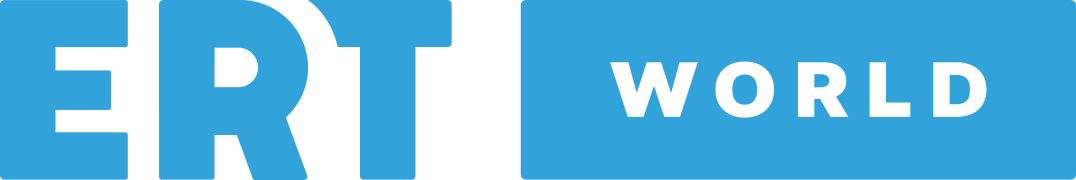 